CalculTrouve les erreurs dans les calculs suivants (1 erreur par calcul)2550 + 654 + 347 = 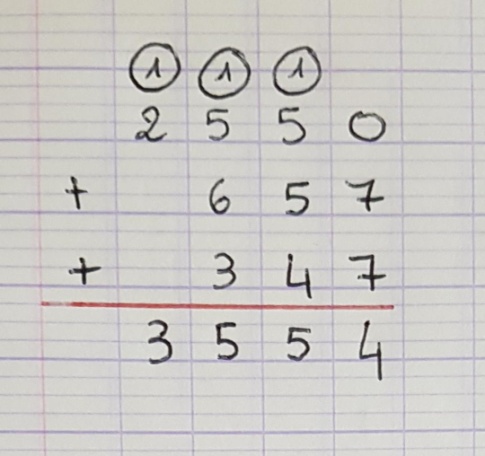 8765 + 1330 + 437 = 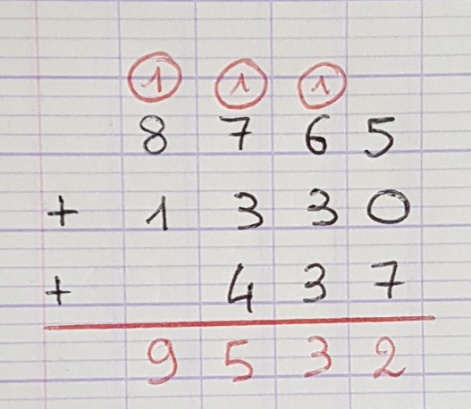 738 x 34 = 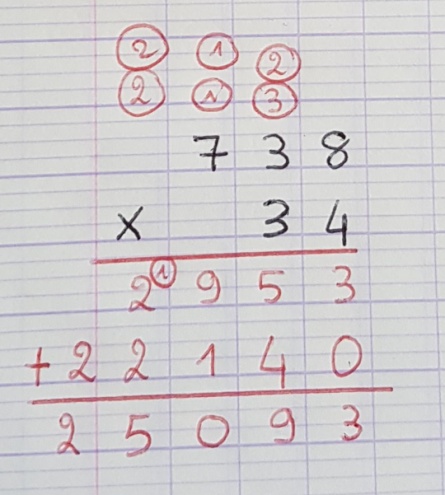 